МБУК «Таштыпская межпоселенческая  библиотечная система»Методико-библиографический отделПЛАНИРОВАНИЕ И ОТЧЕТНОСТЬ СПРАВОЧНО-БИБЛИОГРАФИЧЕСКОЙ И ИНФОРМАЦИОННОЙ ДЕЯТЕЛЬНОСТИ БИБЛИОТЕКМетодические рекомендации в помощь библиотекарям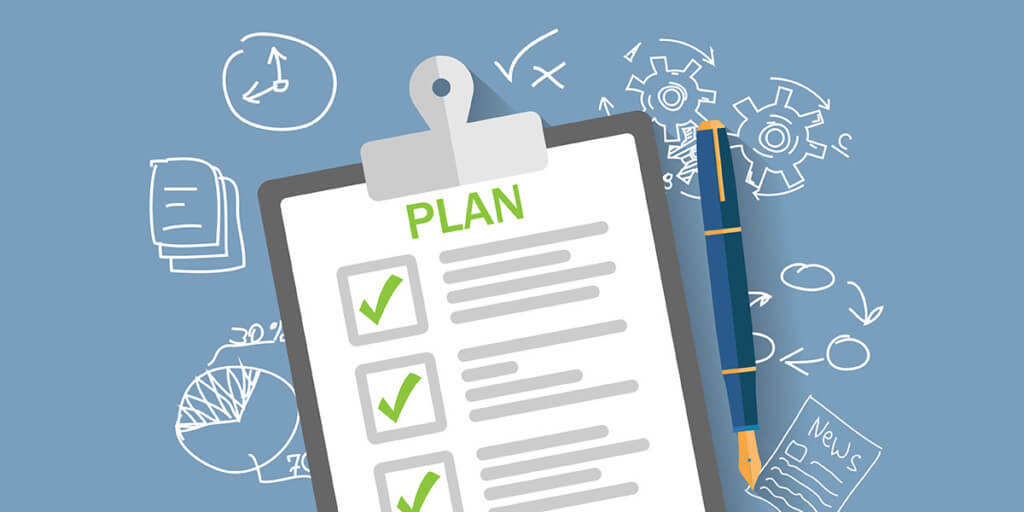 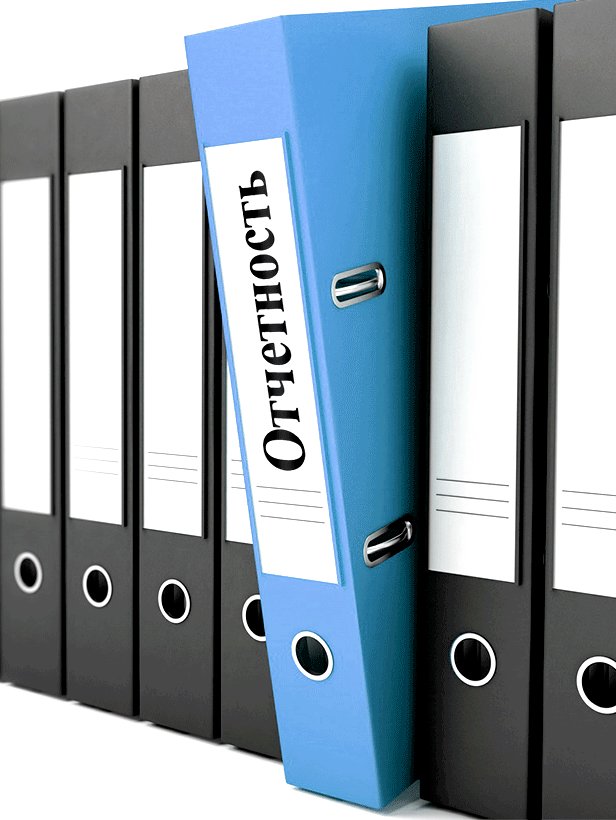 Таштып2023ББК 78.34 П37Планирование и отчётность справочно-библиографической и информационной деятельности библиотек : методические рекомендации / Муниципальное бюджетное учреждение культуры   «Таштыпская  межпоселенческая библиотечная  система»; составитель С.Ю. Чочимакова . - Таштып, 2023. -  14 с.Издание представляет собой рекомендации в помощь составлению плана на 2024 год и  по подготовке  информационного годового отчета о справочно-библиографической и информационной деятельности библиотек. «Каждая минута, затраченная на планирование,экономит 10 минут при осуществлении плана»Брайан ТрейсиПлан и отчет о работе библиотеки – главные документы, которыехарактеризуют деятельность библиотеки.  План библиографической работы является составной частью общего плана работы библиотеки.  Справочно - библиографическое  и  информационное  обслуживание  является  важнейшим  направлением  деятельности  библиотек.  От  того,  насколько эффективно оно организовано, зависит успешное решение главной  задачи библиотеки – информационного обеспечения пользователей. В первой части  рекомендаций рассмотрены основные этапы составления годового плана работы библиотеки. Вторая часть содержит рекомендации по составлению отчета о работе.Методические материалы носят рекомендательный характер, предоставляют возможность творческого подхода к планированию работы.ЧАСТЬ 1. СОСТАВЛЕНИЕ ПЛАНА РАБОТЫ7. СПРАВОЧНО-БИБЛИОГРАФИЧЕСКОЕ, ИНФОРМАЦИОННОЕ И СОЦИАЛЬНО-ПРАВОВОЕ ОБСЛУЖИВАНИЕ ПОЛЬЗОВАТЕЛЕЙ При составлении годового плана справочно-библиографического, информационного и социально-правового обслуживания  рекомендуем придерживаться следующей структурыформирование и ведение справочно-библиографического аппарата (СБА);справочно-библиографическое обслуживание (обеспечение читателейбиблиографической информацией по их разовым запросам);библиографическое информирование (обеспечение читателейбиблиографической информацией по их долговременным, постоянно действующим запросам);информационное (библиографическое) обучение;составление рекомендательных библиографических пособий малых форм;7.1. Формирование, совершенствование и пропаганда справочно библиографического аппарата библиотеки.Ведение справочно-библиографического аппарата (СБА) с учетом возрастных особенностей пользователей (каталоги, картотеки, рекомендательные списки, выделение справочно-информационных изданий).Ознакомление пользователей с библиотечно-библиографическими знаниями (знакомство с правилами пользования библиотекой, знакомство с расстановкой фонда, приемы работы с СБА, ознакомление со структурой и оформлением книги, овладение навыками работы со справочными изданиями и т.д.);7.2.Справочно-библиографическое обслуживание индивидуальных пользователей и коллективных абонентов. Развитие системы СБО с использованием ИКТ. Справочно-библиографическое обслуживание (СБО) - это библиографическое обслуживание в соответствии с разовыми запросами. 7.3 Библиографическое информирование пользователей (индивидуальное, групповое, массовое).Массовое информированиеДень информации, День библиографии, День специалиста,библиографический обзор, виртуальная выставка, электронная презентация,книжные выставки, буклеты, информационный, рекомендательный списки,памятки, листовки)Мероприятия плана приводятся в табличной форме.7.4.Формирование и повышение информационно-библиографической культуры. Формирование информационной культуры пользователей в настоящее времявключает в себя не только традиционную библиотечно-библиографическую культуру, но и умение работать с информацией с использованием современных компьютерных средств.Варианты занятий по формированию информационной культуры пользователей: – возможности современных библиотек; – приемы самостоятельного поиска документов в библиотеке; – приемы рациональной работы с книгой; – умение объединить информацию, полученную из разных источников; – владение приемами конспектирования, реферирования, аннотирования; – умение составить библиографическое описание документа, оформить список литературыВыпуск библиографической продукции(с правильным библиографическим описанием)Выставка в стиле анимеБиблиотекари Минска предлагают оформить очень интересную выставку в стиле аниме «Чудо жизни - девочки». Разделы выставки: «Озорные девчонки», «Решительные девчонки», «Отважное сердце», «Нежные и гордые», «Маленькие хозяйки», «Мечтательницы и фантазерки», «Чудачки», «Мятежная душа». К каждому разделу выставки даны списки литературы (для читателей 9-14 лет)http://blog.childlib.by/ot-metodistov/chudo-zhizni-devochki/Почти сто лет назад английский писатель и критик Форд Мэдокс Форд придумал тест для проверки качества написанного текста. Он очень прост: читаете 99-ую страницу любого произведения и спрашиваете себя: “Хочу ли я перелистнуть страницу?”. И если ответ положительный, эту книгу стоит прочитать. А библиотекари г.Минска предлагают оформить закладки с информацией о феномене 99-й страницы и вкладывать их в новинки на 99 странице! А также оформить выставки. Примеры оформления закладок: http://blog.childlib.by/category/ot-metodistov/list-idey/ Правовое просвещениеПри планировании работы по правовому просвещениюможно обратиться к следующим датам в календаре:Всемирный день защиты прав потребителя (15 марта);Международный день интеллектуальной собственности (26 апреля);Международный день борьбы за права инвалидов (5 мая);Международный день Организации Объединенных Наций (24 октября);Международный день защиты информации (30 ноября);Международный день прав человека (10 декабря);День Конституции Российской Федерации (12 декабря).Всемирный день безопасного интернета:(1 февраля)ЧАСТЬ 2 СОСТАВЛЕНИЕ ГОДОВОГО ОТЧЕТА Структура годового отчёта библиотеки повторяет в общих чертах структуру годового плана. Отчѐт предоставляется в текстовом и табличном варианте по предложенной схеме отчѐта. 7.1 Организация и ведение СБА.Система каталогов и картотек: состояние на конец отчетного периода,сколько карточек влито, изъято, реклама СБА.Перечислите актуальные тематические рубрики, внесенные в картотеки. Перечислить какие в библиотеке имеются тематические папки, какие вновь организованы в отчетном годуРеклама СБА.7.1.1 Справочно-библиографический фонд (СБФ)Поступление. Книговыдача из СБФ 7.2 Справочно-библиографическое обслуживание индивидуальных пользователей и коллективных абонентов. Развитие системы СБО с использованием ИКТ.Справочно-библиографическое обслуживание. Выполнениесправок информационных запросов. Динамика общего количества справок, виды справок, основные темы, контингент пользователей СБО. Как организован учет выполненных справок. При снижении контрольных показателей следует дать краткое объяснение.Приведите примеры наиболее интересных и сложных разысканий. Библиографическое информирование пользователей(индивидуальное, групповое, массовое)ИндивидуальноеУказать количество абонентов индивидуальной информации и род их деятельности.По каким темам осуществлялось их информирование? Сколько раз они были оповещены (кол-во оповещений) Сколько источников им было предложено и сколько востребовано В какой форме предоставляется информацияГрупповое Какие группы пользователей выделены для информирования (учителя, специалисты ДК, специалисты сельских администраций и др.)Какие мероприятия проводились для информирования именно для этих групп читателей (Дни специалиста, Дни информации, информационные часы, библиографические обзоры и др.) С помощью чего еще осуществлялось их информирование: использование Бюллетеня новых поступлений, информационных дайджестов, списков литературы и др. изданийМассовоеКакие мероприятия проводились с целью массового информирования читателей: выставки-просмотры, обзоры, Дни и Часы информации по новой литературе, тематические Дни информации Какие новые интересные формы работы используете в библиографическом информированииОпишите 1-2-х мероприятия и дайте оценку их результативности.описание (не перечисление) интересных выставок по схеме: цель и идея выставки, разделы (если имеются), использование предметного ряда и интерактивных элементов, оформление и как выставка использовалась в работе библиотеки7.3. Формирование информационной культуры пользователейОпишите формы и методы работы по данному направлению (уроки, экскурсии, массовые мероприятия: конкурсы, игры, викторины и др.) (описание (не перечисление!) 2-3 мероприятий)По каким темам проводятся библиографические обзоры. Приведитепримеры обзоров (описание 1- 2 мероприятий с информационным компонентом по схеме: форма проведения (офлайн, онлайн), тема, цель, целевая аудитория, его результат и эффективность)Выпуск библиографической продукции Какие информационные списки, рекомендательные пособиясоставляются в вашей библиотеке. Для каких групп пользователей, и по каким темам и как использовалось в работе библиотеки (описание) Сделайте общие выводы о состоянии библиографическойдеятельности библиотеки и внесите Ваши предложения по ееулучшению. ЗАПОЛНИТЕ ТАБЛИЦУ «ПОКАЗАТЕЛИ»Форма, название мероприятияСрок проведенияОтветственныйРасстановка карточек новых поступлений в АК, СКпо мере поступления новой литературыбиблиотекарьИзъятие карточек из АК , СКпо актам списания литературыавгустбиблиотекарьредактированиеВыделение рубрик в соответствии с таблицами ББКоформлять новые разделители и т.добновление этикетокРабота по организации и ведению картотекРабота по организации и ведению картотекРабота по организации и ведению картотекПросмотр периодических изданий, роспись статей Один раз в неделюбиблиотекарьРасстановка карточек в КК, СКСВедение краеведческой картотеки: вливание библиографических карточекВыделить актуальные рубрики: «Земляки – участники и герои Великой Отечественной войны»Формирование тематических папок-досье актуальной тематикиФормирование тематических папок-досье актуальной тематикиФормирование тематических папок-досье актуальной тематикипродолжить пополнение новой информацией, существующие тематические папки : НазваниеОформить тематические папки – досье по актуальным темам: «Своих не бросаем» (О героях-воинах наших дней)Ведение «ЛЕТОПИСИ СЕЛА»СБО проводить оперативно в режиме запрос – ответвыполнить не менее ЧИСЛО справок. Планирование годовой цифры количества справок осуществлять с учетом показателя прошлого года, расчета коэффициента СБО по формуле: КСБО = ∑ справок + консультаций за год: ∑ пользователей Коэффициент СБО не должен быть ниже 0,4–0,5.по мере поступления запросаОтветственныйВести учет выполненных справок, консультацийТетрадь учета справокИндивидуальное информированиесистематическое обеспечение библиографической информацией конкретного потребителя, осуществляемое с учетом его постоянно действующих (долговременных) индивидуальных запросов.Индивидуальное информированиесистематическое обеспечение библиографической информацией конкретного потребителя, осуществляемое с учетом его постоянно действующих (долговременных) индивидуальных запросов.Индивидуальное информированиесистематическое обеспечение библиографической информацией конкретного потребителя, осуществляемое с учетом его постоянно действующих (долговременных) индивидуальных запросов.Индивидуальное информированиесистематическое обеспечение библиографической информацией конкретного потребителя, осуществляемое с учетом его постоянно действующих (долговременных) индивидуальных запросов.Индивидуальное информированиесистематическое обеспечение библиографической информацией конкретного потребителя, осуществляемое с учетом его постоянно действующих (долговременных) индивидуальных запросов.- поиск, подбор и выдача литературы по запросам абонентов;- информирование при посещении в библиотеку;- телефонные звонки;- книжные выставки;- обзоры новой литературы;- поиск, подбор и выдача литературы по запросам абонентов;- информирование при посещении в библиотеку;- телефонные звонки;- книжные выставки;- обзоры новой литературы;- поиск, подбор и выдача литературы по запросам абонентов;- информирование при посещении в библиотеку;- телефонные звонки;- книжные выставки;- обзоры новой литературы;- поиск, подбор и выдача литературы по запросам абонентов;- информирование при посещении в библиотеку;- телефонные звонки;- книжные выставки;- обзоры новой литературы;- поиск, подбор и выдача литературы по запросам абонентов;- информирование при посещении в библиотеку;- телефонные звонки;- книжные выставки;- обзоры новой литературы;Информирование ЧИСЛО  индивидуальных пользователей по темам:Информирование ЧИСЛО  индивидуальных пользователей по темам:Информирование ЧИСЛО  индивидуальных пользователей по темам:Информирование ЧИСЛО  индивидуальных пользователей по темам:Информирование ЧИСЛО  индивидуальных пользователей по темам:Род деятельности ТемаСрокОтветственныйОтветственныйСтудентНовинки современных авторов, пишущих для молодежиПенсионерцветоводствоНазвание и форма мероприятияНазвание и форма мероприятияНазвание и форма мероприятияВозрастная группа пользователейВозрастная группа пользователейВозрастная группа пользователейВремя проведенияВремя проведенияВремя проведенияОтветственныйОрганизация выставок и просмотров новых поступлений, как постоянно действующих, так и разовых («Новые книги», «Новые журналы»Организация выставок и просмотров новых поступлений, как постоянно действующих, так и разовых («Новые книги», «Новые журналы»Организация выставок и просмотров новых поступлений, как постоянно действующих, так и разовых («Новые книги», «Новые журналы»"Новинки краеведения» «Будь в тренде - читай»"Новинки краеведения» «Будь в тренде - читай»"Новинки краеведения» «Будь в тренде - читай»Организовывать тематические просмотры литературы, книжные выставки в помощь удовлетворению профессиональных потребностейОрганизовывать тематические просмотры литературы, книжные выставки в помощь удовлетворению профессиональных потребностейОрганизовывать тематические просмотры литературы, книжные выставки в помощь удовлетворению профессиональных потребностейВыставка-обзор «Книги развивают интеллект» (Десятилетие науки и технологий: 2022-2031 годы)Выставка-обзор «Книги развивают интеллект» (Десятилетие науки и технологий: 2022-2031 годы)Выставка-обзор «Книги развивают интеллект» (Десятилетие науки и технологий: 2022-2031 годы)февральфевральфевральВыставка-просмотр"Читаем Пушкина вместе" – к Пушкинскому Дню РоссииВыставка-просмотр"Читаем Пушкина вместе" – к Пушкинскому Дню РоссииВыставка-просмотр"Читаем Пушкина вместе" – к Пушкинскому Дню Россиииюньиюньиюнь«Русской речи государь по прозванию - словарь» - ко Дню словарей и справочников«Русской речи государь по прозванию - словарь» - ко Дню словарей и справочников«Русской речи государь по прозванию - словарь» - ко Дню словарей и справочниковноябрьноябрьноябрьСписки новых поступлений, тематические списки «Бюллетень новых поступлений» - «Периодические издания для молодёжи» «Молодое поколение: читает, думает, учится» «Новинки издательств нашего региона» (краеведческая литература)Списки новых поступлений, тематические списки «Бюллетень новых поступлений» - «Периодические издания для молодёжи» «Молодое поколение: читает, думает, учится» «Новинки издательств нашего региона» (краеведческая литература)Списки новых поступлений, тематические списки «Бюллетень новых поступлений» - «Периодические издания для молодёжи» «Молодое поколение: читает, думает, учится» «Новинки издательств нашего региона» (краеведческая литература)участие в информационном накоплении сайта:  обзоры литературы, - заметки о проведенных мероприятиях, - поступления новинок. - оформление выставокучастие в информационном накоплении сайта:  обзоры литературы, - заметки о проведенных мероприятиях, - поступления новинок. - оформление выставокучастие в информационном накоплении сайта:  обзоры литературы, - заметки о проведенных мероприятиях, - поступления новинок. - оформление выставокПодготовка и проведение библиографического обзора Подготовка и проведение библиографического обзора Подготовка и проведение библиографического обзора «Новые имена на книжной полке» по мере поступления новой литературы«Новые имена на книжной полке» по мере поступления новой литературы«Новые имена на книжной полке» по мере поступления новой литературы«Популярные имена вчера и сегодня»«Популярные имена вчера и сегодня»«Популярные имена вчера и сегодня»«Новинки на наших полках»«Новинки на наших полках»«Новинки на наших полках» «Великие битвы Великой Отечественной»  «Великие битвы Великой Отечественной»  «Великие битвы Великой Отечественной» История России в художественной литературеИстория России в художественной литературеИстория России в художественной литературе«Историей дышит каждая строка» (по историческим книжным сериям)«Историей дышит каждая строка» (по историческим книжным сериям)«Историей дышит каждая строка» (по историческим книжным сериям)«Школьные истории», посвященный Дню знаний«Школьные истории», посвященный Дню знаний«Школьные истории», посвященный Дню знанийПодготовка и проведение библиографических онлайн обзоров новых поступлений (посты)Подготовка и проведение библиографических онлайн обзоров новых поступлений (посты)Подготовка и проведение библиографических онлайн обзоров новых поступлений (посты)пресс-обзоры периодикипресс-обзоры периодикипресс-обзоры периодикипресс-обзоры периодикипресс-обзоры периодикипресс-обзоры периодикипресс-обзоры периодикипресс-обзоры периодикипресс-обзоры периодикипресс-обзоры периодикипресс-обзоры периодики«Сколько книг ни прочитал – нет новее, чем журнал»«Друзья, а вам известно, что всё в журналах интересно?».«Наша пресса - на все интересы»Дни информацииИспользование в работе Дней информации, тематика которых определяется ведущими темами года, памятными датами и событиями, а также объёмом поступлений новых книгДни информацииИспользование в работе Дней информации, тематика которых определяется ведущими темами года, памятными датами и событиями, а также объёмом поступлений новых книгДни информацииИспользование в работе Дней информации, тематика которых определяется ведущими темами года, памятными датами и событиями, а также объёмом поступлений новых книгДни информацииИспользование в работе Дней информации, тематика которых определяется ведущими темами года, памятными датами и событиями, а также объёмом поступлений новых книгДни информацииИспользование в работе Дней информации, тематика которых определяется ведущими темами года, памятными датами и событиями, а также объёмом поступлений новых книгДни информацииИспользование в работе Дней информации, тематика которых определяется ведущими темами года, памятными датами и событиями, а также объёмом поступлений новых книгДни информацииИспользование в работе Дней информации, тематика которых определяется ведущими темами года, памятными датами и событиями, а также объёмом поступлений новых книгДни информацииИспользование в работе Дней информации, тематика которых определяется ведущими темами года, памятными датами и событиями, а также объёмом поступлений новых книгДни информацииИспользование в работе Дней информации, тематика которых определяется ведущими темами года, памятными датами и событиями, а также объёмом поступлений новых книгДни информацииИспользование в работе Дней информации, тематика которых определяется ведущими темами года, памятными датами и событиями, а также объёмом поступлений новых книгДни информацииИспользование в работе Дней информации, тематика которых определяется ведущими темами года, памятными датами и событиями, а также объёмом поступлений новых книгДень новой книги «Новые книги – новые встречи»День новой книги «Новые книги – новые встречи» «Мир современной литературы» «Мир современной литературы»«Книги твоего формата – нобелевские лауреаты»«Книги твоего формата – нобелевские лауреаты»«Путь к успеху лежит через библиотеку!»«Путь к успеху лежит через библиотеку!»«Цвет настроенья — книжный»«Цвет настроенья — книжный»«Репертуар для модного чтения».«Репертуар для модного чтения».Часы информацииЧасы информации «Путешествие в страну русского языка» - к Международному Дню родного языка «Путешествие в страну русского языка» - к Международному Дню родного языка"Библиотека – энциклопедический центр»"Библиотека – энциклопедический центр»"Созвездие имен великих»- (о Нобелевских лауреатах)"Созвездие имен великих»- (о Нобелевских лауреатах)«Как слово наше зародилось» - ко Дню славянской письменности и культуры«Как слово наше зародилось» - ко Дню славянской письменности и культуры «Изобретения, которые потрясли мир» Десятилетие науки и технологии «Изобретения, которые потрясли мир» Десятилетие науки и технологииПодготовка и проведение библиографического обзора новых поступлений "Окно в мир: новые и лучшие книги"Подготовка и проведение библиографического обзора новых поступлений "Окно в мир: новые и лучшие книги"Обзор периодики «Наша пресса - на все интересы»Обзор периодики «Наша пресса - на все интересы»Подготовка и проведение библиографических онлайн обзоров новых поступлений (посты)Подготовка и проведение библиографических онлайн обзоров новых поступлений (посты)«Книга года»«Книга года»Индивидуальные консультации Индивидуальные консультации Индивидуальные консультации Индивидуальные консультации Индивидуальные консультации Индивидуальные консультации Как найти нужную книгу в библиотеке? Как найти нужную книгу в библиотеке? Как найти нужную книгу в библиотеке? Как найти нужную книгу в библиотеке? Как найти нужную книгу в библиотеке? Как найти нужную книгу в библиотеке? Каталоги и картотеки библиотеки.Каталоги и картотеки библиотеки.Каталоги и картотеки библиотеки.Каталоги и картотеки библиотеки.Каталоги и картотеки библиотеки.Каталоги и картотеки библиотеки.Методика поиска информации по энциклопедиям, словарям, справочникамМетодика поиска информации по энциклопедиям, словарям, справочникамМетодика поиска информации по энциклопедиям, словарям, справочникамМетодика поиска информации по энциклопедиям, словарям, справочникамМетодика поиска информации по энциклопедиям, словарям, справочникамМетодика поиска информации по энциклопедиям, словарям, справочникамНавыки составления минимального списка книг по темеНавыки составления минимального списка книг по темеНавыки составления минимального списка книг по темеНавыки составления минимального списка книг по темеНавыки составления минимального списка книг по темеНавыки составления минимального списка книг по темепрактикум по работе с электронным каталогом библиотеки «Книга в открытом доступе»практикум по работе с электронным каталогом библиотеки «Книга в открытом доступе»практикум по работе с электронным каталогом библиотеки «Книга в открытом доступе»практикум по работе с электронным каталогом библиотеки «Книга в открытом доступе»практикум по работе с электронным каталогом библиотеки «Книга в открытом доступе»практикум по работе с электронным каталогом библиотеки «Книга в открытом доступе»экскурсии рекламы библиотеки в целях общего знакомстваэкскурсии рекламы библиотеки в целях общего знакомстваэкскурсии рекламы библиотеки в целях общего знакомстваэкскурсии рекламы библиотеки в целях общего знакомстваэкскурсии рекламы библиотеки в целях общего знакомстваэкскурсии рекламы библиотеки в целях общего знакомстваконсультации по работе с «Литрес», НЭБ и другими электронными библиотеками «Библиотека в кармане!», «Вселенная интересных и полезных книг» консультации по работе с «Литрес», НЭБ и другими электронными библиотеками «Библиотека в кармане!», «Вселенная интересных и полезных книг» консультации по работе с «Литрес», НЭБ и другими электронными библиотеками «Библиотека в кармане!», «Вселенная интересных и полезных книг» консультации по работе с «Литрес», НЭБ и другими электронными библиотеками «Библиотека в кармане!», «Вселенная интересных и полезных книг» консультации по работе с «Литрес», НЭБ и другими электронными библиотеками «Библиотека в кармане!», «Вселенная интересных и полезных книг» консультации по работе с «Литрес», НЭБ и другими электронными библиотеками «Библиотека в кармане!», «Вселенная интересных и полезных книг» предоставление доступа к порталу  «Гос. услуг»предоставление доступа к порталу  «Гос. услуг»предоставление доступа к порталу  «Гос. услуг»предоставление доступа к порталу  «Гос. услуг»предоставление доступа к порталу  «Гос. услуг»предоставление доступа к порталу  «Гос. услуг»Подготовить и провести экскурсии в библиотеку Подготовить и провести экскурсии в библиотеку Подготовить и провести экскурсии в библиотеку Подготовить и провести экскурсии в библиотеку Подготовить и провести экскурсии в библиотеку Подготовить и провести экскурсии в библиотеку Форма и название мероприятияВозрастная группа пользователейВозрастная группа пользователейСрокпроведенияОтветственныеОтветственныеможно использовать следующие названия:  «Читать – это модно» «Посещать библиотеку – это престижно»«Чтоб шагалось в ногу с веком, приходи в библиотеку!«Королева книга приглашает»«В библиотеку всей семьей»Библиотечный урок -знакомство «Сегодня к намновый читатель пришел»Примерные темы библиотечных уроков:Примерные темы библиотечных уроков:Примерные темы библиотечных уроков:Примерные темы библиотечных уроков:Примерные темы библиотечных уроков:Примерные темы библиотечных уроков:«Тайны книжного мира» (история и структура книги)«Тайны книжного мира» (история и структура книги)«Словари-богатство нашей библиотеки» / День Словарей и Энциклопедий«Словари-богатство нашей библиотеки» / День Словарей и ЭнциклопедийУрок - тренинг "Справочный фонд библиотеки: словари, энциклопедии, справочники. Умение работать с ними »Урок - тренинг "Справочный фонд библиотеки: словари, энциклопедии, справочники. Умение работать с ними »«Методика составления библиографического списка литературы к реферату»«Методика составления библиографического списка литературы к реферату» Уроки-практикумы «Электронный каталог и виртуальная справка», «С электронным каталогом на ТЫ» Уроки-практикумы «Электронный каталог и виртуальная справка», «С электронным каталогом на ТЫ»«Выбрать книгу научиться - значит в добрый путь пуститься»«Выбрать книгу научиться - значит в добрый путь пуститься»«Ориентация в информационном пространстве библиотеки» «Ориентация в информационном пространстве библиотеки» «Каталог – компас в книжном мире», «Приключение каталожной карточки«Каталог – компас в книжном мире», «Приключение каталожной карточки«Чтобы дети больше знали, есть газеты и журналы»«Чтобы дети больше знали, есть газеты и журналы»«Искусство оформления книги: Творчество художников-иллюстраторов»«Искусство оформления книги: Творчество художников-иллюстраторов»«Информационная грамотность – успешная личность«Информационная грамотность – успешная личностьБиблиотечный урок «Наука плюс фантазия»Библиотечный урок «Наука плюс фантазия»Галда, Е. Плавание по книжному морю: Библиотечный урок, посвященный системе тематического поиска (каталоги, картотеки, АПУ, ЭК), для уч-ся 6 классов / Е. Галда // Читаем, учимся, играем. – 2011. - № 11. – С. 10-15.Давыдова, М.А. Кладовая знаний: сценарий виртуальной экскурсии в прошлое и настоящее библиотек для уч-ся 5-7 кл. / М.А. Давыдова // Читаем, учимся, играем. - 2010. - № 8. - С. 4-7. Карпова, Д.С. Как ориентироваться в библиотеке: сценарий библиографического урока для уч-ся 5-6 кл. / Д.С. Карпова, А.М. Павлова, Т.А. Трубникова // Читаем, учимся, играем. - 2010. - № 2. - С. 100-106. Пешкун, Л.Г. Добро пожаловать в страну Читалию!: сценарий лит.-худож. игры для уч-ся 8-11 кл. / Л.Г. Пешкун // Читаем, учимся, играем. - 2013. - № 2. - С. 27-33. Хохлова, Г.А. «Сокровищница всех богатств человеческого духа»: сценарий библиотечного урока, посвященного истории книги для учащихся 5-6 кл. / Г.А. Хохлова // Читаем, учимся, играем. - 2007. - № 3. - С. 4-7.АкцияГалда, Е. Плавание по книжному морю: Библиотечный урок, посвященный системе тематического поиска (каталоги, картотеки, АПУ, ЭК), для уч-ся 6 классов / Е. Галда // Читаем, учимся, играем. – 2011. - № 11. – С. 10-15.Давыдова, М.А. Кладовая знаний: сценарий виртуальной экскурсии в прошлое и настоящее библиотек для уч-ся 5-7 кл. / М.А. Давыдова // Читаем, учимся, играем. - 2010. - № 8. - С. 4-7. Карпова, Д.С. Как ориентироваться в библиотеке: сценарий библиографического урока для уч-ся 5-6 кл. / Д.С. Карпова, А.М. Павлова, Т.А. Трубникова // Читаем, учимся, играем. - 2010. - № 2. - С. 100-106. Пешкун, Л.Г. Добро пожаловать в страну Читалию!: сценарий лит.-худож. игры для уч-ся 8-11 кл. / Л.Г. Пешкун // Читаем, учимся, играем. - 2013. - № 2. - С. 27-33. Хохлова, Г.А. «Сокровищница всех богатств человеческого духа»: сценарий библиотечного урока, посвященного истории книги для учащихся 5-6 кл. / Г.А. Хохлова // Читаем, учимся, играем. - 2007. - № 3. - С. 4-7.АкцияГалда, Е. Плавание по книжному морю: Библиотечный урок, посвященный системе тематического поиска (каталоги, картотеки, АПУ, ЭК), для уч-ся 6 классов / Е. Галда // Читаем, учимся, играем. – 2011. - № 11. – С. 10-15.Давыдова, М.А. Кладовая знаний: сценарий виртуальной экскурсии в прошлое и настоящее библиотек для уч-ся 5-7 кл. / М.А. Давыдова // Читаем, учимся, играем. - 2010. - № 8. - С. 4-7. Карпова, Д.С. Как ориентироваться в библиотеке: сценарий библиографического урока для уч-ся 5-6 кл. / Д.С. Карпова, А.М. Павлова, Т.А. Трубникова // Читаем, учимся, играем. - 2010. - № 2. - С. 100-106. Пешкун, Л.Г. Добро пожаловать в страну Читалию!: сценарий лит.-худож. игры для уч-ся 8-11 кл. / Л.Г. Пешкун // Читаем, учимся, играем. - 2013. - № 2. - С. 27-33. Хохлова, Г.А. «Сокровищница всех богатств человеческого духа»: сценарий библиотечного урока, посвященного истории книги для учащихся 5-6 кл. / Г.А. Хохлова // Читаем, учимся, играем. - 2007. - № 3. - С. 4-7.АкцияГалда, Е. Плавание по книжному морю: Библиотечный урок, посвященный системе тематического поиска (каталоги, картотеки, АПУ, ЭК), для уч-ся 6 классов / Е. Галда // Читаем, учимся, играем. – 2011. - № 11. – С. 10-15.Давыдова, М.А. Кладовая знаний: сценарий виртуальной экскурсии в прошлое и настоящее библиотек для уч-ся 5-7 кл. / М.А. Давыдова // Читаем, учимся, играем. - 2010. - № 8. - С. 4-7. Карпова, Д.С. Как ориентироваться в библиотеке: сценарий библиографического урока для уч-ся 5-6 кл. / Д.С. Карпова, А.М. Павлова, Т.А. Трубникова // Читаем, учимся, играем. - 2010. - № 2. - С. 100-106. Пешкун, Л.Г. Добро пожаловать в страну Читалию!: сценарий лит.-худож. игры для уч-ся 8-11 кл. / Л.Г. Пешкун // Читаем, учимся, играем. - 2013. - № 2. - С. 27-33. Хохлова, Г.А. «Сокровищница всех богатств человеческого духа»: сценарий библиотечного урока, посвященного истории книги для учащихся 5-6 кл. / Г.А. Хохлова // Читаем, учимся, играем. - 2007. - № 3. - С. 4-7.АкцияГалда, Е. Плавание по книжному морю: Библиотечный урок, посвященный системе тематического поиска (каталоги, картотеки, АПУ, ЭК), для уч-ся 6 классов / Е. Галда // Читаем, учимся, играем. – 2011. - № 11. – С. 10-15.Давыдова, М.А. Кладовая знаний: сценарий виртуальной экскурсии в прошлое и настоящее библиотек для уч-ся 5-7 кл. / М.А. Давыдова // Читаем, учимся, играем. - 2010. - № 8. - С. 4-7. Карпова, Д.С. Как ориентироваться в библиотеке: сценарий библиографического урока для уч-ся 5-6 кл. / Д.С. Карпова, А.М. Павлова, Т.А. Трубникова // Читаем, учимся, играем. - 2010. - № 2. - С. 100-106. Пешкун, Л.Г. Добро пожаловать в страну Читалию!: сценарий лит.-худож. игры для уч-ся 8-11 кл. / Л.Г. Пешкун // Читаем, учимся, играем. - 2013. - № 2. - С. 27-33. Хохлова, Г.А. «Сокровищница всех богатств человеческого духа»: сценарий библиотечного урока, посвященного истории книги для учащихся 5-6 кл. / Г.А. Хохлова // Читаем, учимся, играем. - 2007. - № 3. - С. 4-7.АкцияГалда, Е. Плавание по книжному морю: Библиотечный урок, посвященный системе тематического поиска (каталоги, картотеки, АПУ, ЭК), для уч-ся 6 классов / Е. Галда // Читаем, учимся, играем. – 2011. - № 11. – С. 10-15.Давыдова, М.А. Кладовая знаний: сценарий виртуальной экскурсии в прошлое и настоящее библиотек для уч-ся 5-7 кл. / М.А. Давыдова // Читаем, учимся, играем. - 2010. - № 8. - С. 4-7. Карпова, Д.С. Как ориентироваться в библиотеке: сценарий библиографического урока для уч-ся 5-6 кл. / Д.С. Карпова, А.М. Павлова, Т.А. Трубникова // Читаем, учимся, играем. - 2010. - № 2. - С. 100-106. Пешкун, Л.Г. Добро пожаловать в страну Читалию!: сценарий лит.-худож. игры для уч-ся 8-11 кл. / Л.Г. Пешкун // Читаем, учимся, играем. - 2013. - № 2. - С. 27-33. Хохлова, Г.А. «Сокровищница всех богатств человеческого духа»: сценарий библиотечного урока, посвященного истории книги для учащихся 5-6 кл. / Г.А. Хохлова // Читаем, учимся, играем. - 2007. - № 3. - С. 4-7.Акция«Сюрприз за пятерку по чтению!» «Учись! Узнавай! Удивляйся» - ко Дню Знаний«Читай с классиками» акция (фразы классиков дарят прохожим) «Отпускной книжный набор» В течение июня, июля и августа на абонементе для всех читателей предлагаются готовые тематические книжные подборки художественной и научно-популярной литературы. Читательское назначениеБиблиографические издания малых форм (закладки, памятки, буклеты, листовки) Рекомендательный список на лето «Чтобы легче было учиться»  Информационный буклет «Враги долголетия» (к Международному дню борьбы с наркоманией)июньБуклет «Роль отца в воспитании ребенка» октябрькнижные закладки с новыми поступлениями книг «Будь на волне - читай!»День информации «Добрые советы для тех, кто в интернете»Познавательный час «Всемогущий интернет и его опасности»Всемирный день защиты прав потребителя (15 марта)Всемирный день защиты прав потребителя (15 марта)Всемирный день защиты прав потребителя (15 марта)Всемирный день защиты прав потребителя (15 марта)Час правового просвещения «Право. Закон. Справедливость»Викторина «Грамотный потребитель»Международный день борьбы с коррупцией: (9 декабря)Международный день борьбы с коррупцией: (9 декабря)Международный день борьбы с коррупцией: (9 декабря)Международный день борьбы с коррупцией: (9 декабря)Информационный час «Коррупция – социальное зло»Стенд «Стоп коррупция»Международный день прав человека: (10 декабря)Международный день прав человека: (10 декабря)Международный день прав человека: (10 декабря)Международный день прав человека: (10 декабря)Беседа «Что такое права, и что мы про них знаем»Правовой час «Знай свои права»Правовой диалог с элементами ролевой игры «Кто в товарищах или как не попасть в плохую компаниюДень Конституции Российской Федерации: (12 декабря)День Конституции Российской Федерации: (12 декабря)День Конституции Российской Федерации: (12 декабря)Информационный час «Чтоб по жизни не хромать, надо нам законы знать»Час правовой информации «Главный закон – Конституция»Час вопросов и ответов «Что вы знаете о Конституции!»Книжная выставка Основной закон России»ПОКАЗАТЕЛЬКниговыдача из СБФКоличество внесенных БЗ (всего)в т.ч. в Систематическую картотеку статей          в т.ч. в Электронную систематическую картотеку статейв т.ч. в Краеведческую картотеку статейв т.ч. в Электронную краеведческую картотеку статейдр. картотеки (указать название)Количество справок посетителям библиотеки, всегов т.ч. по краеведениюКоличество выполненных справок удаленным пользователям библиотеки Количество консультаций посетителям библиотекиКоличество консультаций удаленным пользователям Информирование индивидуальноеабонентовтемоповещенийИнформирование групповоеабонентовтемоповещенийИнформирование массовоесписки литературы новых поступлений (количество в год)выставки-просмотрыКоличество мероприятий (просветительские услуги в области библиотечного дела, библиографии) всегов т.ч. библиотечных уроковв т.ч. экскурсийв т.ч. ДИв т.ч. ДСв т.ч. библиографические обзорыв т.ч. другие (указать какие)Количество изданий  (библиогр. пособий)библиогр. указатели, КЗД...библиография малой формы                           (памятки, буклеты, закладки…)